INDICAÇÃO Nº 8424/2017Sugere ao Poder Executivo Municipal operação “tapa-buracos” nas  Ruas Benjamin Fornazin, João Gomes Moreira, José Paiosim., no bairro Parque Planalto, neste Município.Excelentíssimo Senhor Prefeito Municipal, Nos termos do Art. 108 do Regimento Interno desta Casa de Leis, dirijo-me a Vossa Excelência para sugerir que, por intermédio do Setor competente, que seja executado a operação “tapa-buracos” nas  Ruas Benjamin Fornazin, João Gomes Moreira, José Paiosim., no bairro Parque Planalto, neste Município.Justificativa:Munícipes procuraram este vereador cobrando providências em relação aos buracos nas ruas supracitadas, os buracos existentes no local estão danificando os veículos, dificultando o tráfego pela rua e aumentando o risco de acidentes devido ao estado deteriorado que se encontra, causando transtornos para os motoristas que transitam por essa via, moradores pedem providências “URGENTES” a fim de eliminar o aumento periódico dos buraco já existentes. Plenário “Dr. Tancredo Neves”, em 09 de novembro de 2017.Joel do Gás-Vereador-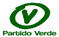 